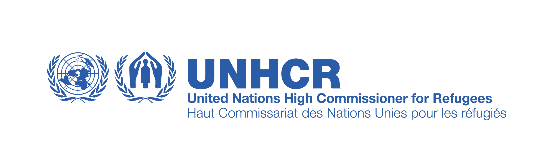 ДЕКЛАРАЦИЯ ПАРТНЕРАСоздание новых партнерствПримечание. Декларация партнера должна подаваться потенциальными партнерами, которые еще не зарегистрированы в Штаб-квартире УВКБ ООН. Чтобы определить, зарегистрирован ли потенциальный партнер, обратитесь по адресу epartner@unhcr.org (также процесс подачи Декларации доступен на Портале Партнеров УВКБ ООН  https://partner.unhcr.org )Цель Декларации – установить, желает ли потенциальный партнер придерживаться основных ценностей УВКБ ООН и поддерживать лиц в ведении УВКБ ООН. УВКБ ООН устанавливает партнерские отношения с некоммерческими организациями, которые желают соблюдать основные ценности УВКБ ООН и оказывать поддержку лицам в ведении УВКБ ООН. Организация должен ответить «да» на все пять утверждений, чтобы стать партнером УВКБ ООН.Я заявляю как официальный представитель вышеуказанной организации, что информация, указанная в этой Декларации и объявлении о проекте, является полной и точной, и я понимаю, что она может быть проверена со стороны УВКБ ООН.Создание партнерства – Декларация ПартнераСоздание партнерства – Декларация ПартнераСоздание партнерства – Декларация ПартнераУВКБ ООН устанавливает партнерские отношения с некоммерческими организациями, которые желают соблюдать основные ценности УВКБ ООН и оказывать поддержку лицам в ведении УВКБ ООН.Цель этого заявления – установить, желает ли потенциальный партнер придерживаться основных ценностей УВКБ ООН и поддерживать лиц в ведении УВКБ ООН.УВКБ ООН устанавливает партнерские отношения с некоммерческими организациями, которые желают соблюдать основные ценности УВКБ ООН и оказывать поддержку лицам в ведении УВКБ ООН.Цель этого заявления – установить, желает ли потенциальный партнер придерживаться основных ценностей УВКБ ООН и поддерживать лиц в ведении УВКБ ООН.УВКБ ООН устанавливает партнерские отношения с некоммерческими организациями, которые желают соблюдать основные ценности УВКБ ООН и оказывать поддержку лицам в ведении УВКБ ООН.Цель этого заявления – установить, желает ли потенциальный партнер придерживаться основных ценностей УВКБ ООН и поддерживать лиц в ведении УВКБ ООН.Декларация ПартнераПожалуйста, укажите название организации: ______________________Пожалуйста, укажите ответ на вопросПожалуйста, укажите ответ на вопросДекларация ПартнераПожалуйста, укажите название организации: ______________________ДаНетОтвечая «да», организация подтверждает, что она не является объектом санкций Комитета по санкциям Совета Безопасности ООН в соответствии с резолюциями №751 (1992 г.), №1267 (1999 г.), №1907 (2009 г.), №1989 (2011 г.) или любыми другими резолюциями и что организация не поддерживала и не поддерживает прямо или косвенно физических лиц и организации, связанные с объектами санкций Комитета, или любых лиц, участвующих в деятельности, которая запрещена резолюцией Совета Безопасности ООН, принятой в соответствии с Главой VII Устава Организации Объединенных Наций.http://www.un.org/sc/committees/1267/aq_sanctions_list.shtmlОтвечая «да», организация подтверждает, что она не обвинялась и не участвовала в преступных действиях, включая преступления против человечества и военные преступления, и не участвует и не участвовала в прошлом в деятельности, которая может сделать организацию неподходящей для сотрудничества с УВКБ ООН или работы с лицами в ведении УВКБ ООН.Отвечая «да», организация подтверждает, что она не будет допускать дискриминацию в отношении лиц в ведении УВКБ ООН, независимо от их расы, религиозных убеждений, этнического происхождения, политических взглядов, пола или социального происхождения.Отвечая «да», организация соглашается соблюдать Принципы партнерства, которые были утверждены Глобальной гуманитарной платформой (ГГП) в июле 2007 г. Принципы партнерства изложены ниже:Равенство. Равенство подразумевает взаимное уважение между участниками партнерства независимо от размера их организации и полномочий. Участники должны уважать мандат, обязательства и независимость друг друга и признавать ограничения и задачи друг друга. Взаимное уважение не означает, что организации не могут вести конструктивные споры.Прозрачность. Прозрачность обеспечивается путем диалога (на равной основе) с особым вниманием к предварительным консультациям и раннему обмену информацией. Обмен информацией и прозрачность, включая финансовую прозрачность, повышают уровень доверия между организациями.Подход с ориентацией на результаты. Эффективные гуманитарные проекты должны учитывать реальную ситуацию и ориентироваться на результаты. Для этого требуется координация усилий с ориентацией на результаты на основе реальных возможностей и конкретного операционного потенциала.Ответственность. Гуманитарные организации имеют этические обязательства друг перед другом и должны выполнять свои задачи ответственно, честно и надлежащим образом. Они должны убедиться, что участвуют в проектах, только если у них есть средства, компетенции, навыки и потенциал, которые позволяют решать поставленные задачи. Также необходимо постоянно решительно и эффективно предотвращать злоупотребления со стороны гуманитарных организаций.Взаимная дополняемость. Разнообразие гуманитарных организаций – это ценный актив, если мы используем свои сравнительные преимущества и дополняем усилия друг друга. Потенциал на местах – это один из основных ресурсов, которые нужно развивать и использовать в работе. Если возможно, гуманитарные организации должны стремиться стать неотъемлемым элементом спасательных операций. Необходимо преодолевать языковые и культурные барьеры.Отвечая «да», организация подтверждает, что она желает соблюдать все положения Партнерского соглашения по проекту УВКБ ООН в рамках реализации Проектов, финансируемых УВКБ ООН.ПодписьИмя/должность уполномоченного представителя партнера Название партнераДата